МУНИЦИПАЛЬНОЕ БЮДЖЕТНОЕ ОБЩЕОБРАЗОВАТЕЛЬНОЕ УЧРЕЖДЕНИЕ«БУРТИНСКАЯ СРЕДНЯЯ ОБЩЕОБРАЗОВАТЕЛЬНАЯ ШКОЛА»Мероприятия, проведенные в рамках внеурочной деятельности «Моё Оренбуржье»1-4 класс (Руководители: Чумаченко Т.А, Тишичкина Т.В)ДекабрьПриложение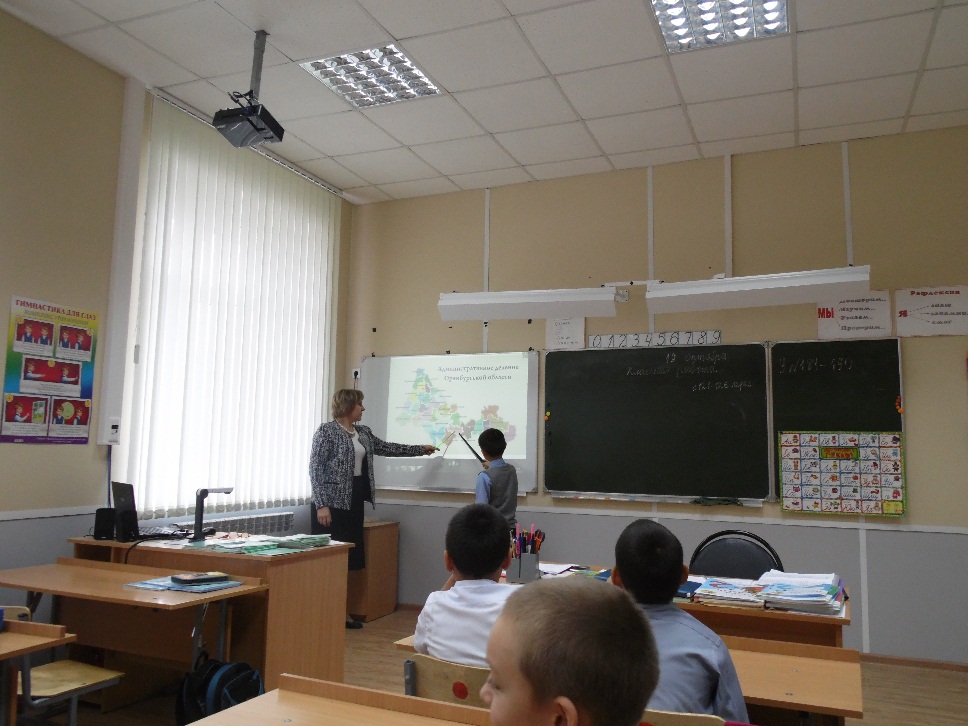 «Уральские горы Оренбуржья»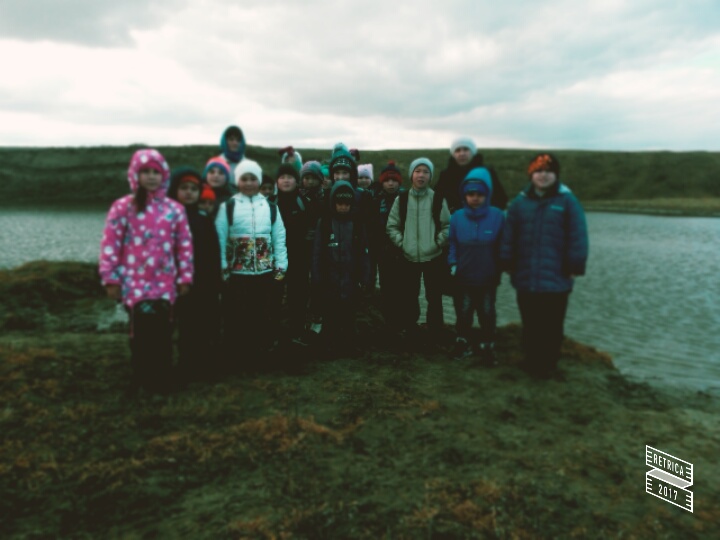                                                       «Течет река, речка…» - изучение рек нашего краяДиректор школы: Т.М.Солодовникова№ п/пдатадатаМОДУЛЬ / ТЕМА№ п/п1-4 кл2-3 клМОДУЛЬ / ТЕМА           МОЙ КРАЙ ОРЕНБУРГСКИЙ        105.1206.12«Растительный мир Оренбургского края»212.1213.12«Уральские горы Оренбуржья»319.1220.12«Течет река, речка…»426.1227.12«Сохраним природу края» 